Nowogród Bobrzański, 12 października 2020r.GKIII.6220.17.2020.MSOBWIESZCZENIE	Na podstawie art. 10 § 1 oraz art. 49 ustawy z dnia 14 czerwca 1960 r. Kodeks postępowania administracyjnego (t.j. Dz. U. z 2020r. poz. 256 ze zm.), zwanej dalej k.p.a. oraz na podstawie art. 74 ust. 3 ustawy z dnia 3 października 2008r. o udostępnianiu informacji o środowisku i jego ochronie, udziale społeczeństwa w ochronie środowiska oraz o ocenach oddziaływania  na środowisko (t.j. Dz. U. z 2020 r. poz. 283 ze zm.), Burmistrz Nowogrodu Bobrzańskiego zawiadamia, iż został zgromadzony materiał dowodowy umożliwiający wydanie decyzji o środowiskowych uwarunkowaniach dla przedsięwzięcia pn.: „Budowa pięciu farm fotowoltaicznych o mocy do 1 MW każda wraz z infrastrukturą techniczną na części działek o nr ew. 136, 137, 138/2, 138/3 w miejscowości Urzuty- Instalacje A,B,C,D,E” przewidzianego do realizacji na działkach nr ewidencyjny 136, 137, 138/2, 138/3 obręb 0021 Urzuty, gm. Nowogród Bobrzański. W toku postępowania organ uzyskał niezbędną do wydania decyzji opinię NS-NZ.7720.91.2020 z dnia 5 października 2020r. (data wpływu do tut. Urzędu 6 października 2020r.) Państwowego Powiatowego Inspektora Sanitarnego w Zielonej Górze, opinię WR.ZZŚ.7.435.331.2020.IW RKW-2020-2732 z dnia 6 października 2020r. (data wpływu do tut. Urzędu: 8 października 2020r.) Dyrektora Zarządu Zlewni w Zielonej Górze Państwowego Gospodarstwa Wodnego Wody Polskie oraz opinię WZŚ.4220.586.2020.SL z dnia 7 października 2020r. (data wpływu do tut. Urzędu 7 października 2020r.) Regionalnego Dyrektora Ochrony Środowiska w Gorzowie Wielkopolskim. Organem właściwym do wydania decyzji o środowiskowych uwarunkowaniach zgody na realizację przedmiotowego przedsięwzięcia jest Burmistrz Nowogrodu Bobrzańskiego.W związku z powyższym informuje się, że w terminie 7 dni od daty otrzymania niniejszego zawiadomienia, strony mogą przed wydaniem ww. decyzji wypowiedzieć się w przedmiotowej sprawie co do zebranych dowodów i materiałów (Urząd Miejski w Nowogrodzie Bobrzańskim, lok. 203 w godzinach funkcjonowania Urzędu, tel. 517886285 lub drogą elektroniczną).	Niniejsze obwieszczenie zostaje podane do publicznej wiadomości przez zamieszczenie na tablicy ogłoszeń Urzędu Miejskiego w Nowogrodzie Bobrzańskim, tablicy ogłoszeń przed Urzędem Miejskim ul. J. Słowackiego 11, 66-010 Nowogród Bobrzański, tablicy ogłoszeń sołectwa Urzuty oraz na stronie Biuletynu Informacji Publicznej Urzędu Miejskiego w Nowogrodzie Bobrzańskim bip.nowogrodbobrz.pl.Zgodnie z art. 49 k.p.a. zawiadomienie uważa się za doręczone po upływie 14 dni od dnia publicznego ogłoszenia.									Z up. Burmistrza									mgr inż. Mirosław Walencik									Zastępca BurmistrzaOtrzymują:Strony postępowania przez obwieszczenie zgodnie z art. 49 k.p.aA/aDo wiadomości:Pełnomocnik- Standard Power Development Sp. z o.o. Sp. k.ul. Jana Dekerta 1830-703 Kraków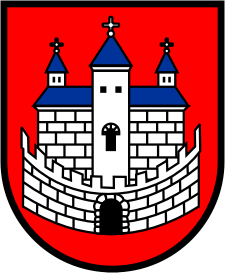 Burmistrz Nowogrodu BobrzańskiegoBurmistrz Nowogrodu BobrzańskiegoBurmistrz Nowogrodu Bobrzańskiegoul. J. Słowackiego 11      66-010 Nowogród Bobrzański NIP: 9291004928
e-mail: now.bobrz.um@post.pl
web: www.nowogrodbobrz.plDni i godziny urzędowania: Poniedziałek  8.00-16.00wtorek - piątek.7.00 – 15.00Nr telefonów i faksów:   Centrala   68 329-09-62Fax             68 329-09-62Nr telefonów i faksów:   Centrala   68 329-09-62Fax             68 329-09-62